Publicado en Santander el 11/03/2015 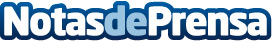 CIC cumple 25 años innovando en tecnologías de la informaciónEl 20 de febrero de 1990 CIC Consulting Informático inició su camino en el mundo de la tecnología. Hoy 25 años después ese proyecto innovador que comenzó con ilusión, ganas y mucho esfuerzo, ha dado sus frutos y esa empresa de 5 personas se ha transformado en una gran empresa de 200 empleados y más de 500 clientes.Datos de contacto:Maria LledíasDirectora de Marketing y Comercial+34 942269017Nota de prensa publicada en: https://www.notasdeprensa.es/cic-cumple-25-anos-innovando-en-tecnologias-de-la-informacion Categorias: Telecomunicaciones Programación Software Dispositivos móviles Innovación Tecnológica http://www.notasdeprensa.es